Задания  для 5Б класса БиологияТема: «Среды жизни планеты Земля» (параграф 17). Прочитать и выполнить задания.Задание 1Сформулируйте и запишите определение понятия «среда жизни».Задание 2Заполните таблицу.Задание 3Соедините линиями названия организмов и сред жизни, в которых организмы обитают. Ниже запишите свой ответ в краткой форме.1. Окунь                                                                а) Водная среда2. Дождевой червь                                               б) Почва 3. Водяная лилия                                                 в) Наземно-воздушная4. Крот                                                                  г) Организм5. Заяц 6. Пчела7. Паразитический червь8. Лишайник9. Вирус1                        2                        3                       4                    56                       7                         8                       9    	Задание 4Укажите главное отличие водной среды жизни от наземно-воздушной.Биология Тема: «Экологические факторы среды» (параграф 18). Прочитать и выполнить задание.Распределите факторы среды в три столбика по группам: лесной пожар, погоня за зайцем, выпавший снег, выбросы в атмосферу, поедание малины медведем, знойная жара, сброс сточных вод в реку, опыление растения, дождьКакое воздействие на живые организмы оказывают люди, посещая летом лес или парк?Примеры положительного воздействия:Примеры отрицательного воздействия:Физическая культураПодготовительная часть: См.рис 1. Выполнять по 15 раз. Основная часть: И.П. – лёжа на спине, руки за голову, пальцы в замок, ноги согнуты в коленях  Поднимание туловища . 2х15  И.П. – упор лёжа   отжимание. 2х10 И.П.- лёжа на груди , руки за голову пальцы в замок.Поднять туловище, руки и  прямые ноги и вернуться в И.П 2х10И.П. –  ноги на ширине стопы, руки за спину Приседания в быстром темпе 2х20Прыжки на скакалке 2х30 сек. (Можно не использовать скакалку)Заключительная:И.П.- стойка , ноги по ширине плеч.Протяните левую руку через верхнюю часть тела чуть выше груди. Рука прямая и находится параллельно полу. Помогайте себе правой рукой, аккуратно обхватывая локоть левой руки и усиливая растяжку. Почувствуйте растяжку.И.П.- стойка, ноги в стороны. Поочередные наклоны к ногам, выдох при наклоне.  Рис. 1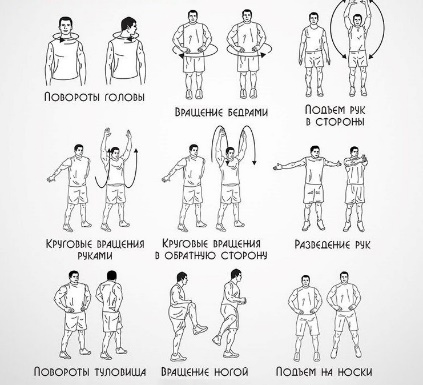 ПредметЗаданиеФорма контроля ЛитератураС41-44 читать, ответить письменно на вопросы №1,2 на с51Выполненные задания прислать на почту учителя olga_shapoval73@mail.ruМатематикаПрочитать п.3.1Задание №40 на платформе УЧИ.РУ (срок выполнения задания  с 03.02.2022 по 05.02.2022)Проверка выполнения задания на платформе УЧИ.РУБиологияСмотри нижеЗадания выполнить в тетради. Проверка заданий учителем на уроке.Английский языкСтр.117 №2 записать в тетрадь отсутствующие номера и перевести их. Стр. 117№3А устно, №3Б составить 5 предложений по первому образцу и 5 предложений по второму образцу. Сфотографировать выполненные упражнения. Прислать учителю на электронную почту distantschool3@yandex.ruФизическая культураСмотри ниже Проверка заданий учителем по состоянию ЧССБиологияСмотри нижеЗадания выполнить в тетради. Проверка заданий учителем на уроке.Обитатели разных сред жизниОбитатели разных сред жизниСреда жизниОбитателиНаземно-воздушнаяВоднаяПочвеннаяОрганизменнаяФакторы неживой природыФакторы живой природыАнтропогенный фактор